CМОЛЕНСКАЯ ОБЛАСТЬМОНАСТЫРЩИНСКИЙ РАЙОННЫЙ СОВЕТ ДЕПУТАТОВ Р Е Ш Е Н И Еот 26 июня 2023 года                                                                                                       № 36О реализации национальных проектов на территории муниципального образования «Монастырщинский район» Смоленской области в 2022-2023 годахЗаслушав и обсудив информацию начальника отдела экономического развития, жилищно-коммунального хозяйства, градостроительной деятельности Администрации муниципального образования «Монастырщинский район» Смоленской области Котиковой Лидии Ивановны «О реализации национальных проектов на территории муниципального образования «Монастырщинский район» Смоленской области в 2022-2023 годах»,  Монастырщинский районный Совет депутатовРЕШИЛ:1. Информацию о реализации национальных проектов на территории муниципального образования «Монастырщинский район» Смоленской области в 2022-2023 годах принять к сведению (прилагается).2. Настоящее решение вступает в силу с момента подписания.                Приложениек решению Монастырщинского             районного Совета депутатов                   от 26.06.2023г.  №36Информация о реализации национальных проектов на территории муниципального образования «Монастырщинский район» Смоленской области в 2022-2023 годахНациональные проекты федерального масштаба приняты в России в 2018 году и разработаны по трём направлениям: «Человеческий капитал», «Комфортная среда для жизни» и «Экономический рост». Реализация национальных проектов на территории муниципального образования «Монастырщинский район» оказывает положительное влияние на экономическое развитие и решение важных социальных задач. В рамках национального проекта «Жилье и городская среда» Федерального проекта «Формирование комфортной городской среды», областной государственной программы «Формирование современной городской среды на территории Смоленской области», муниципальной программы «Формирование комфортной городской среды Монастырщинского городского поселения Монастырщинского района Смоленской области» в 2022 году проведены работы по благоустройству дворовой территории домов по ул. Советская д. 1/15 и ул. Революционная д. 17, в сумме 1 904,9 тыс. рублей, в том числе софинансирование местного бюджета составило 0,2 тыс. рублей. В 2023 будут проведены работы по благоустройству дворовой территории дома №1 по ул. Молодежной в п. Монастырщина, в сумме 1 952,0 тыс. рублей.В рамках национального проекта «Безопасные качественные дороги» в 2022 году Смоленским областным государственным бюджетным учреждением «Смоленскавтодор» отремонтировано 6 км автомобильной дороги «Смоленск – Русилово – Монастырщина». В 2023 году запланировано отремонтировать 1,06 км автомобильной дороги «Смоленск – Русилово – Монастырщина», 4,4 км автодороги «Монастырщина – Хиславичи», 6,8 км автодороги «Монастырщина – Любавичи – Дубровка», 9,7 км автодороги «Прудки – Монастырщина»; ведутся работы по объекту «Капитальный ремонт моста через реку Железняк на ул. Октябрьской в п. Монастырщина Смоленской области». По данному объекту освоение финансовых средств за 2023 год составит 60179,5 тыс. рублей.В рамках Федерального проекта «Чистая вода», областной государственной программы «Повышение качества водоснабжения на территории Смоленской области», муниципальной программы «Создание условий для обеспечения качественными услугами ЖКХ и благоустройство территории муниципального образования Монастырщинского городского поселения Монастырщинского района Смоленской области» в 2022 году разработана проектно-сметная документация для строительства объекта «Реконструкция централизованной системы водоснабжения в п. Монастырщина Смоленской области со строительством станций водоподготовки и водопроводных сетей», выделено денежных средств в сумме 3 500,0 тыс. рублей, в том числе софинансирование местного бюджета – 35,1 тыс. рублей.В рамках федерального проекта «Современная школа» национального проекта «Образование» в 2023 году в муниципальном образовании «Монастырщинский район» Смоленской области создается Центр образования естественно-научной и технологической направленностей «Точка роста» (далее Центр «Точка роста») в МОУ Новомихайловская средняя школа.Центр «Точка роста» – это модель уникального образовательного пространства для школ на селе и в малых городах, позволяющая обеспечить равные условия для получения учащимися качественного образования. В обновлённых классах ученики осваивают передовые технологии и развивают свои таланты.Для создания и функционирования Центра «Точка роста» в рамках федерального проекта «Современная школа» национального проекта «Образование» в МОУ Новомихайловская средняя школа планируется приобрести оборудования на сумму 2 476,75 тыс. рублей.В рамках национального проекта по модернизации школьных систем образования проведен капитальный ремонт здания МБОУ Сычевская школа. Заменена кровля здания, отремонтированы фасад, крыльцо, цоколь и отмостка, заменены оконные блоки, проведено оснащение школы средствами обучения и воспитания, усилению антитеррористической защищенности объектов (территорий) на сумму 7 174,26 тыс. рублей.В рамках национального проекта по модернизации школьных систем образования в 2024 году запланирован капитальный ремонт в МБОУ Монастырщинская средняя школа имени А.И. Колдунова.В рамках национального проекта «Культура» в 2023 году планируется произвести капитальный ремонт Любавичского сельского Дома культуры и Татарского сельского Дома культуры – сельских филиалов муниципального бюджетного учреждения культуры «Монастырщинский районный культурно-досуговый центр». В рамках национального проекта «Демография», регионального проекта «Финансовая поддержка семей при рождении детей» Департаментом Смоленской области по социальному развитию реализуются мероприятия по социальной поддержке граждан, в том числе граждан, проживающих на территории «Муниципального образования «Монастырщинский район» Смоленской области:- единовременная денежная выплата в связи с рождением (усыновлением) первого ребенка за счет субвенций из федерального бюджета;- единовременная денежная выплата, назначаемая в случае рождения (усыновления) третьего ребенка или последующих детей до достижения трех лет.В 2022 году за назначением единовременной денежной выплаты в связи с рождением (усыновлением) первого ребенка обратилось 69 граждан. С января 2023 года назначение единовременной денежной выплаты в связи с рождением (усыновлением) первого ребенка передано в СФР. За назначением единовременной денежной выплаты в случае рождения (усыновления) третьего ребенка или последующих детей до достижения трех лет в 2022 году обратилось 47 гражданин, за пять месяцев 2023 года – 6 граждан. В рамках национального проекта «Демография» действует программа профессионального обучения и дополнительного профессионального образования отдельных категорий граждан в рамках федерального проекта «Содействие занятости», которая рассчитана на период с 2021 до 2024 года. Цель программы – содействие занятости отдельных категорий граждан путём организации профессионального обучения, дополнительного профессионального образования для приобретения или развития имеющихся знаний, компетенций и навыков, обеспечивающих конкурентоспособность и профессиональную мобильность на рынке труда. Отделом СОГКУ «Центр занятости населения города Смоленска» в Монастырщинском районе» в 2023 году планируется обучение безработных граждан в рамках национального проекта «Демография» в количестве 10 человек. В рамках национального проекта «Здравоохранение» федерального проекта «Модернизация первичного звена» ОГБУЗ «Монастырщинская ЦРБ» в 2023 году получена ультразвуковая диагностическая система с принадлежностями на сумму10 162 ,2 тыс. рублей; проводятся капитальные ремонты поликлиник № 1, № 2, № 3, Родьковского фельдшерско-акушерского пункта, Татарской и Соболевской врачебных амбулаторий на сумму 15 182,2 тыс. рублей.В рамках федерального проекта «Создание и тиражирование «Новой модели медицинской организации, оказывающей первичную медико-санитарную помощь» – освоено 721, 8 тыс. рублей, а также безвозмездно поставлен в ОГБУЗ «Монастырщинская ЦРБ» гематологический анализатор.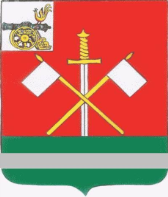 Глава муниципального образования«Монастырщинский район» Смоленской области                               В.Б. Титов            Председатель            Монастырщинского районного            Совета депутатов                                                                                                                     П.А. Счастливый